                LE SUEUR COUNTY 		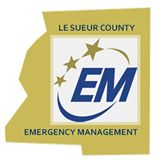 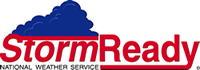      EMERGENCY MANAGEMENT 435 East Derrynane ~ Suite 0100Le Center, MN 56057               Ann Traxler 507-357-8394 (office)   *   507-380-0048 (cell)   *   atraxler@co.le-sueur.mn.us             Tammy Stewig 507-357-8395 (office)   *   612-790-9568 (cell)   *   tstewig@co.le-sueur.mn.us LE SUEUR COUNTY NEWS RELEASEApril 21, 2020Public Input Wanted as County Updates Multi-Hazard Mitigation PlanTornadoes, straight-line winds, ice storms, blizzards, flooding, wildland fires and droughts are the kinds of natural disasters most likely to cause widespread economic loss and personal hardship in Le Sueur County. Taking steps to minimize the damage from a natural disaster is key to the County’s multi-hazard mitigation plan (MHMP); and as the County works to update the plan, it wants to hear from the public.The Le Sueur County Office of Emergency Management is currently working with U-Spatial at the University of Minnesota Duluth to update the County’s plan.  Also working on the update is a planning team of representatives from County departments, local municipalities, school districts and other key stakeholders such as utility providers.The Le Sueur County MHMP is a multi-jurisdictional plan that covers Le Sueur County, including the cities of Cleveland, Elysian, Heidelberg, Kasota, Le Center, Le Sueur, Kilkenny, Mankato, Montgomery, New Prague, and Waterville.  The Le Sueur County MHMP also incorporates the concerns and needs of townships, school districts, and other stakeholders participating in the plan. “Hazard mitigation planning is a central part of our emergency management program,” said Ann Traxler, Le Sueur County Emergency Management Director.  “Understanding the natural hazards that can cause serious impact to our communities and taking action to reduce or eliminate the impact of future disasters makes us more resilient.  Hazard mitigation helps us to break the cycle of damage and repair caused by things like flooding, ice storms, and severe wind events that can damage property, stress economies, and threaten life safety in our county.”Examples of hazard mitigation include actions include improvement of roads and culverts that experience repetitive flooding; construction of safe rooms at campgrounds, public parks, mobile home parks or schools to protect lives in the event of tornados or severe wind events; burying power lines that may fail due to heavy snow, ice or wind storms; ensuring timely emergency communication to the public through warning sirens and mass notification systems, and conducting public awareness and education campaigns to help people to be prepared to take safe action before, during, or following a hazard event.  Some mitigation activities may be eligible for future FEMA Hazard Mitigation Assistance grant funding.As part of the planning process, Le Sueur County is seeking feedback from residents and businesses from across the County to incorporate into the plan:  What are the natural hazards you feel pose the greatest risk to your community?  Have you experienced a previous disaster event? What concerns do you have, and what sorts of mitigation actions or projects do you feel would help to reduce the damages of potential future events for your personal property, your community, or the County as a whole? Comments, concerns, or questions regarding natural disasters and potential mitigation actions to be included into the plan update process should be submitted to Le Sueur County Emergency Management. There will be additional opportunities for public feedback throughout the planning process.   A draft of the plan will be posted on the County website for public review prior to submission of the plan to the State of Minnesota.  Future news releases will be shared with the media to notify the public of these opportunities.The Federal Disaster Mitigation Act of 2000 (DMA 2000) requires counties to update their plan every 5 years to maintain eligibility for FEMA’s Hazard Mitigation Assistance (HMA) grant programs. ContactAnn TraxlerLe Sueur County Emergency Management DirectorPhone:  507-357-8394Email:  atraxler@co.le-sueur.mn.us